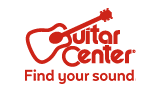 Guitar Center Celebrates Three Store Grand Openings in October 2018 Capping off a busy year of seven grand openings total, GC opened new stores in Winston-Salem, NC; Monterey Park, CA; and Erie, PANew locations offer services to meet any music-related needs, from onsite lessons and free workshops to repairs and moreWestlake Village, CA (October 26, 2018) – Guitar Center, the world’s largest musical instrument retailer, recently opened three new retail locations in October 2018, capping off a year of seven grand openings in total. The new locations – the fifth, sixth and seventh of 2018 – are located in Winston-Salem, North Carolina (12,000-square-foot facility opened October 11 at 3459 Burke Mill Road, Winston-Salem, NC 27103); Monterey Park, California (a 15,000-square-foot facility opened on October 18 at 3000 Marketplace Drive, Monterey Park, CA 91755); and Erie, Pennsylvania (a 9,500-square-foot facility opened on October 25 at 5800 Peach Street, Erie, PA 16565). The stores offer an expansive set of services and gear to serve the music needs of their communities. The new stores feature modern showrooms equipped with the latest products for musicians — from guitars, amplifiers, percussion instruments and keyboards to live sound, DJ, lighting and recording equipment. Musician services include Guitar Center Lessons, an in-house, state-of-the-art music academy for players of all ages and skill levels, GC Repairs, an on-site maintenance and repairs service, GC Rentals, providing easy rentals of instruments and other gear, and Guitar Center Workshops, offering free introductory classes and instruction on guitar, ukulele, and recording. Area shoppers are also able to enjoy Guitar Center’s multi-channel “endless aisle,” which gives customers the ability to combine in-store, online and phone options to purchase music equipment from anywhere.Guitar Center Winston-Salem store and studio hours:Monday – Friday		10:00 a.m. – 9:00 p.m.Saturday			10:00 a.m. – 8:00 p.m.Sunday			11:00 a.m. – 7:00 p.m.Guitar Center Monterey store and studio hours:Monday – Friday		10:00 a.m. – 9:00 p.m.Saturday			10:00 a.m. – 8:00 p.m.Sunday			11:00 a.m. – 7:00 p.m.Guitar Center Erie store and studio hours:Monday – Friday		10:00 a.m. – 9:00 p.m.Saturday			10:00 a.m. – 8:00 p.m.Sunday			11:00 a.m. – 7:00 p.m.Photo file: GC_Erie_Storefront.jpgPhoto caption: The storefront of the Guitar Center’s new store in Erie, PAAbout Guitar Center:Guitar Center is a leading retailer of musical instruments, lessons, repairs and rentals in the U.S. With more than 280 stores across the U.S. and one of the top direct sales websites in the industry, Guitar Center has helped people make music for more than 50 years. Guitar Center also provides customers with various musician based services, including Guitar Center Lessons, where musicians of all ages and skill levels can learn to play a variety of instruments in many music genres; GC Repairs, an on-site maintenance and repairs service; and GC Rentals, a program offering easy rentals of instruments and other sound reinforcement gear. Additionally, Guitar Center’s sister brands include Music & Arts, which operates more than 150 stores specializing in band & orchestral instruments for sale and rental, serving teachers, band directors, college professors and students, and Musician’s Friend, a leading direct marketer of musical instruments in the United States. For more information about Guitar Center, please visit www.guitarcenter.com. FOR MORE INFORMATION PLEASE CONTACT:Clyne Media | 615.662.1616 | pr@clynemedia.com   Guitar Center | 818.735.8800 | media@guitarcenter.com  Edelman | 323.761.6523 | GuitarCenter@edelman.com 